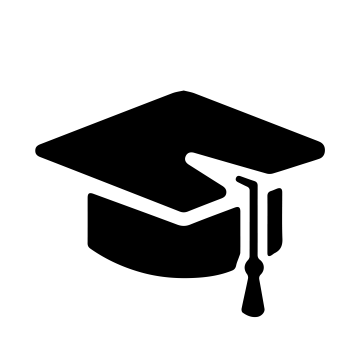 Всероссийский информационно – образовательный портал «Магистр»Веб – адрес сайта: https://magistr-r.ru/СМИ Серия ЭЛ № ФС 77 – 75609(РОСКОМНАДЗОР, г. Москва)МОП СФО Сетевое издание «Магистр»ИНН 4205277233 ОГРН 1134205025349Председатель оргкомитета: Ирина Фёдоровна К.ТЛФ. 8-923-606-29-50Е -mail: metodmagistr@mail.ruГлавный редактор: Александр Сергеевич В.Е-mail: magistr-centr@magistr-r.ruПриказ №005 от 15.11.2021г.О назначении участников конкурса «Всероссийский конкурс сочинений «Золотое перо»»Уважаемые участники, если по каким – либо причинам вы не получили электронные свидетельства в установленный срок (4 дня с момента регистрации), просьба обратиться для выяснения обстоятельств по электронной почте: metodmagistr@mail.ru№Учреждение, адресУчастникРезультат1ГБУДО «Брянский областной губернаторский Дворец детского и юношеского творчества имени Ю.А. Гагарина», детское объединение «В гостях у сказки» (театральная деятельность)Мухина Людмила Алексеевна, Кривцов Артём ДмитриевичI степень (победитель)2МБОУ «Средняя общеобразовательная школа № 9 г. Брянска с углубленным изучением отдельных предметов имени Ф.И. Тютчева», 5 «Б» классВоробьёва Юлия Николаевна, Басенок Диана НиколаевнаII степень (победитель)3МБОУ «Лицей № 1 Брянского района» Брянской области, 4 «Б» классНовикова Татьяна Владимировна, Коновалов Михаил СтаниславовичII степень (победитель)4МБОУ СОШ № 41, 6 «Г» класс, г. БрянскЕрохина Юлия Александровна, Мухин Глеб АндреевичII степень (победитель)